İLAHİYAT FAKÜLTESİ DEKANLIĞINA	İlahiyat Fakültesi ……………………………. numaralı ……….. sınıf ………… öğretim öğrencisiyim.  20….-20…. Eğitim Öğretim yılı Güz/Bahar dönemi Yükseköğretim Kurumlarında Önlisans ve Lisans Düzeyindeki Programlar Arasında Geçiş, Çift Anadal, Yandal ile Kurumlararası Kredi Transferi Yapılması Esaslarına İlişkin Yönetmeliğin, Değişim Programları ve Özel Öğrenci Olarak Ders Alma başlıklı 22. Maddesi gereğince özel öğrenci statüsünde …………………  Üniversitesi ……………… Fakültesinde öğrenim görmek istiyorum. 	Gereğini bilgilerinize arz ederim. 									Öğrencinin							Adı / Soyadı:							                                               Tarih / İmzası :Ekler: 1- Özel Öğrenci Öğrenim Protokolü             2- Adres: Tel: Email:  	Özel Öğrenci talebinde bulunan ilgili öğrencinin gideceği Üniversitede alması uygun görülen dersler yukarıdaki tabloda belirtilmiştir. Arş. Gör. Barış ÇAKAN                       Arş. Gör. Sercan YAVUZ              Dr. Öğr. Üyesi Yunus ARAZ   Komisyon Üyesi                                      Komisyon Üyesi                             Komisyon Başkanı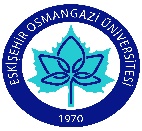 T.C.ESKİŞEHİR OSMANGAZİ ÜNİVERSİTESİİLAHİYAT FAKÜLTESİÖZEL ÖĞRENCİ ÖĞRENİM PROTOKOLÜÖĞRENCİ NOÖĞRENCİNİN ADI SOYADIÜNİVERSİTE ADIFAKÜLTE ADIBÖLÜMÜGİDİLECEK YÜKSEKÖĞRETİM KURUMUEĞİTİM ÖĞRETİM YILIGÜZ DÖNEMİBAHAR DÖNEMİGÜZ+BAHAR DÖNEMİALINACAK DERSLER(………………………………………… ÜNİVERSİTESİ)ALINACAK DERSLER(………………………………………… ÜNİVERSİTESİ)ALINACAK DERSLER(………………………………………… ÜNİVERSİTESİ)ALINACAK DERSLER(………………………………………… ÜNİVERSİTESİ)EŞDEĞER SAYILACAK DERSLER(ESKİŞEHİR OSMANGAZİ ÜNİVERSİTESİ)EŞDEĞER SAYILACAK DERSLER(ESKİŞEHİR OSMANGAZİ ÜNİVERSİTESİ)EŞDEĞER SAYILACAK DERSLER(ESKİŞEHİR OSMANGAZİ ÜNİVERSİTESİ)EŞDEĞER SAYILACAK DERSLER(ESKİŞEHİR OSMANGAZİ ÜNİVERSİTESİ)KODADIAKTSY. YILKODADIAKTSY.YILTOPLAM AKTSTOPLAM AKTSTOPLAM AKTSTOPLAM AKTS